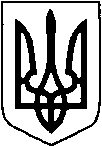 МАР’ЯНІВСЬКА  СЕЛИЩНА РАДАЛУЦЬКОГО РАЙОНУ ВОЛИНСЬКОЇ ОБЛАСТІВИКОНАВЧИЙ КОМІТЕТ                                                                                                                       ПРОЄКТРІШЕННЯ29 червня 2023 року   №                                                                смт Мар’янівка                                      Про впорядкування та присвоєння поштової адреси нерухомого майнав с. ХмельницькеВідповідно до підпункту 10 пункту «б» статті 30 Закону України «Про місцеве самоврядування в Україні», Закону України «Про державну реєстрацію речових прав на нерухоме майно та їх обтяжень», розглянувши заяву громадянки Терновик Надії Василівни від 25.05.2023, з метою впорядкування нумерації житлових будинків, виконавчий комітетВИРІШИВ: Впорядкувати та присвоїти поштову адресу житловому будинку, який належав Терновику Василю Терентійовичу: України, Волинська область, Луцький район, с. Хмельницьке, вул. Набережна, 41а.Селищний голова                                                                       Олег БАСАЛИКГалина Андрєєва